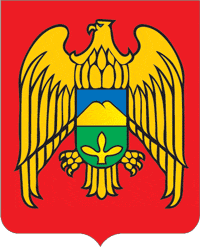 КЪЭБЭРДЭЙ-БАЛЪКЪЭР РЕСПУБЛИКЭМ И ЛЕСКЕН РАЙОНЫМ ЩЫЩ ЕРОКЪУЭ КЪУАЖЭМ СОВЕТЫМ И ЩIЫПIЭ САМОУПРАВЛЕНЭКЪАБАРТЫ-МАЛКЪАР РЕСПУБЛИКАНЫ ЛЕСКЕН РАЙОНУНУ ЭРОКЪЭ ЭЛ ЖЕР-ЖЕР САМОУПРАЛЕНИЯСЫ СОВЕТИСОВЕТ МЕСТНОГО САМОУПРАЛЕНИЯ СЕЛЬСКОГО ПОСЕЛЕНИЯ ЕРОККО ЛЕСКЕНСКОГО РАЙОНА КАБАРДИНО-БАЛКАРСКОЙ РЕСПУБЛИКИРЕШЕНИЕ №1                        УНАФЭ №1БЕГИМ №1 сессии Совета местного самоуправлении сельского поселения Ерокко Лескенского муниципального района06.08.2021г.                                                                                             с.п.ЕроккоОб утверждении Порядка принятия решения о применении к депутату, выборному должностному лицу местного самоуправления мер ответственности, предусмотренных частью 7.3-1 статьи 40 Федерального закона «Об общих принципах организации местного самоуправления в Российской Федерации»              В соответствии с частью 7.3-1 – статьи 40 Федерального закона от 6 октября 2003 года №131-ФЗ «Об общих принципах организации местного самоуправления в Российской Федерации», Федеральным законом от 25 декабря 2008 года №273-ФЗ «О противодействии коррупции», Уставом с.п. Ерокко Лескенского муниципального района КБР, Совет местного самоуправления с.п. Ерокко Лескенского муниципального района КБР РЕШИЛ:Утвердить Порядок принятия решения о применении к депутату, выборному должностному лицу местного самоуправления мер ответственности, предусмотренных частью 7.3-1 статьи 40 Федерального закона «Об общих принципах организации местного самоуправления в Российской Федерации» (приложение №1)Опубликовать (Обнародовать) настоящее решение на официальном сайте местной администрации с.п. Ерокко и разместить на информационных щитах и стендах, расположенных на территории с.п. Ерокко.Контроль за выполнением настоящего решения оставляю за собой.Решение вступает в силу со дня его официального обнародования. Глава сельского поселения Ерокко                                                  А.З.Барсоков                               Приложение №1                                                                                                                    к решению Совета местного самоуправления с.п. Ерокко от 06.08.2021г. № 1     ПОРЯДОКпринятия решения о применении к депутату, выборному должностному лицу местного самоуправления мер ответственности, предусмотренных частью 7.3-1 статьи 40 Федерального закона «Об общих принципах организации местного самоуправления в Российской Федерации»Настоящий Порядок определяет правила принятия решения о применении мер ответственности к депутату, выборному должностному лицу местного самоуправления с.п.Ерокко, представившим недостоверные или неполные сведения о своих доходах, расходах, об имуществе и обязательствах имущественного характера, а также сведения о доходах, расходах, об имуществе и обязательствах имущественного характера своих супруги (супруга) и несовершеннолетних детей, если искажение этих сведений является несущественным.К депутату, выборному должностному лицу местного самоуправления с.п.Ерокко, представившим недостоверные или неполные сведения о своих доходах, расходах, об имуществе и обязательствах имущественного характера своих супруги (супруга) и несовершеннолетних детей, если искажение этих сведений является несущественным, могут быть применены следующие меры ответственности;предупреждение;освобождение от должности с лишением права занимать должности в представительном органе муниципального образования, выборном органе местного самоуправления до прекращения срока полномочий;освобождение от осуществления полномочий на постоянной основе с лишением права осуществлять полномочия на постоянной основе до прекращения срока полномочий;запрет занимать должности в представительном органе муниципального образования, выборном органе местного самоуправления до прекращения срока его полномочий;запрет исполнять полномочия на постоянной основе до прекращения срока его полномочий.Решение о применении мер ответственности, предусмотренных в пункте 2 настоящего Порядка (далее – иные меры ответственности), принимается Советом местного самоуправления с.п.Ерокко не позднее шести месяцев со дня поступления заявления Главы с.п.Ерокко и не позднее трех лет со дня совершения коррупционного правонарушения.Срок рассмотрения вопроса о применении мер ответственности к депутату, выборному должностному лицу местного самоуправления с.п.Ерокко, не может превышать 30 дней со дня поступления заявления Главы с.п.Ерокко о применении к депутату, выборному должностному лицу местного самоуправления с.п.Ерокко иной меры ответственности. В случае, если информация поступила в период между заседаниями сельского совета – не позднее чем через 3 месяца со дня ее поступления.По решению Совета образуется комиссия, состоявшая из не менее трех депутатов, на которой предварительного рассматривается поступившая информация в отношении депутата, выборного должностного лица местного самоуправления с.п.Ерокко, формируется предложения по применению меры ответственности.В случае рассмотрения комиссией вопроса о применении меры ответственности в отношении депутата, выборного должностного лица местного самоуправления с.п.Ерокко, являющегося членом комиссии, указанным лицом самоотвод. В случае самоотвода всех членов комиссии решением Совета формируется новый состав комиссии. Решение о применении меры ответственности подлежит рассмотрению на открытом заседании Совета.Решение о применении меры ответственности принимается отдельно в отношении каждого депутата, выборного должностного лица местного самоуправления с.п.Ерокко путем голосования большинством голосов от числа депутатов, присутствующих на заседании, в порядке, установленном Регламентом.Депутат, выборное должностное лицо местного самоуправления с.п.Ерокко, в отношении которых рассматривается вопрос о применении меры ответственности, участие в голосовании не принимают. Совет по результатам рассмотрения заявления Главы с.п.Ерокко, заслушав объяснения депутата, выборного должностного лица местного самоуправления с.п.Ерокко, принимает одно из следующих мотивированных решений:О применении к депутату, выборному должностному лицу местного самоуправления с.п.Ерокко иной меры ответственности, указанной в заявлении Главы с.п.Ерокко;О применении к депутату, выборному должностному лицу местного самоуправления с.п.Ерокко меры ответственности, отличной от указанной в заявлении Главы с.п.Ерокко, но соответствующей мерам ответственности, предусмотренным частью 7.3-1 статьи 40 Федерального закона «Об общих принципах организации местного самоуправления в Российской Федерации»;Об отказе в применении к депутату, выборному должностному лицу местного самоуправления с.п.Ерокко меры ответственности, указанной в заявлении Главы с.п.Ерокко.Решение о применении меры ответственности оформляется в письменной форме, должно быть мотивировано. Основанием для отказа в применении к депутату, выборному должностному лицу местного самоуправления с.п.Ерокко иной меры ответственности являются:Отсутствие в заявлении Главы с.п.Ерокко достаточных фактов несоблюдения депутатом, выборным должностным лицом местного самоуправления с.п.Ерокко ограничений запретов, неисполнения обязанностей, установленных законом от 25 декабря 2008 года №273-ФЗ «О противодействии коррупции», Федеральным законом от 3 декабря 2012 года №230-ФЗ «О контроле за соответствием расходов лиц, замещающих государственные должности, и иных лиц их доходам», Федеральным  законом от 7 мая 2013 года №79-ФЗ «О запрете отдельным категориям лиц открывать и иметь счета (вклады), хранить наличные денежные средства и ценности в иностранных банках, расположенных за пределами территории Российской Федерации, владеть и (или) пользоваться иностранными финансовыми инструментами»;Невозможность в связи с досрочным прекращением полномочий депутата, выборного должностного лица местного самоуправления с.п.Ерокко применения к ним иной меры ответственности, указанной в заявлении Глава с.п.Ерокко;Истечение срока, установленного вторым абзацем настоящего пункта, в течение которого к депутату, выборному должностному лицу местного самоуправления с.п.Ерокко могут быть применены иные меры ответственности.Копия решения о применении к депутату с.п.Ерокко иной меры ответственности либо об отказе в ее применении вручается указанному лицу и направляется Главе с.п.Ерокко в течение пяти дней со дня принятия соответствующего решения.  Лицо, замещающее муниципальную должность, вправе обжаловать решение о применении к нему мер ответственности в судебном порядке. 